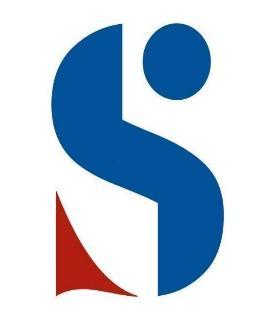 BTEC Business Transition Programme Contents:The course structure and units Reading List Week 1: Business Characteristics Week 2: The External Environment Week 3: Business Finance The BTEC business programme is as a National Diploma which is equivalent to 2 A levels or the extended diploma which is Equivalent to 3 A levels. The course units to be covered are listed below.There are 6 mandatory (M) units for the diploma and 7 for the extended diploma. Students all complete additional optional  (O)units. Reading list: The reading list for the summerOne of the best ways to spend time relaxing is by upgrading your knowledge. This can be done at the beach, in a café, your room, laying in a park, waiting at an airport-literally anywhere! The question is what to read….APPS for Business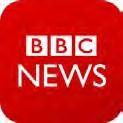 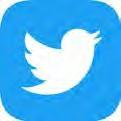 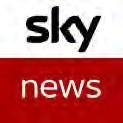 News websites for BusinessThe Guardian: https://www.theguardian.com/uk/businessThe Independent: https://www.independent.co.ukThe FT: https://www.ft.comReuters: https://www.reuters.com/Business BooksFind the course book in the local library and read up in Units 1 and Unit 3 3 BTEC National Business Student book 1To supplement your reading these books will be of interest! The bold ones are easier reads!Week one 24/07/2023: Business Characteristicshttps://www.youtube.com/watch?v=gFOZp50FRU8: types of ownershiphttps://www.youtube.com/watch?v=BAQ6H6ZmoB0 : sole traderhttps://study.com/academy/lesson/goods-services-definition-examples.html:  goods and services https://www.youtube.com/watch?v=vxraQGnKPZw: Business LocationWatch the videos above and complete the table below for two local businesses. One of the businesses must be a private limited company. It should have LTD on the end of its name. The other business must be a sole trader, owned by one person only. You must choose from the list below:Describe the main aims of Genesis Cinema?Select the 3 key characteristics from the table above for Genesis Cinema that helped the business  meet its aims. Complete the google form at the end of the week using the link below:https://docs.google.com/forms/d/1cwnWBx3CCFuTJL5EmcYf3ahqGiDG3_8oTyOY7I6ZC2I/edit?pli=1WEEK 2 31/07/2023: The External Business Environment1 Read the information in the link given below and watch the video on PESTLE Analysishttps://www.tutor2u.net/business/reference/what-is-pest-analysisCreate a spider diagram of the key elements of a pestle analysis2. Using the link below access the PESTLE analysis for Tesco. Click on the link and scroll down to the video and a table of contents. Watch the video and use the Table of contents to access further details for each factor. 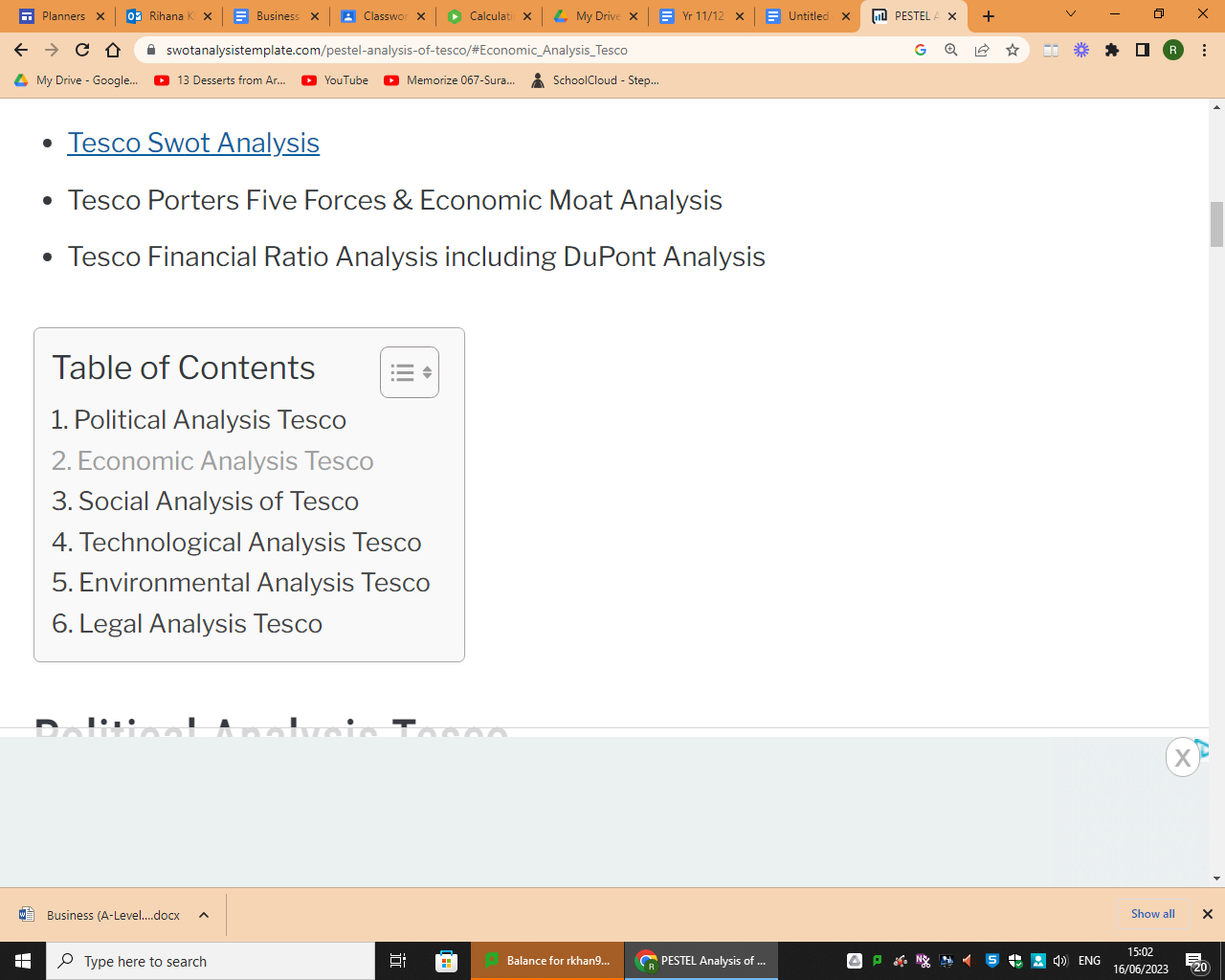 3. You should now have a better understanding of how to complete a PESTLE analysis. Use the knowledge to create one for the restaurant industry in general. For each factor find at least two issues. For the economic section I have given specific elements I want you to look at. 4 Research the aims of a restaurant of your choice. Use the link below to help you understand aims of a business.   5 Use the Pestle analysis and write an evaluation of how each factor will impact the achievement of the restaurant's aims.  Complete the google form at the end of the week using the link below:https://docs.google.com/forms/d/1s0wppUwaKcFRYJuS73PUu9o3Y8ty-wLhaMfhrAPeBZo/editWEEK 3 7/08/2023:Business Finance All businesses require finance. The type and amount of finance they need depends on the type of business and what they require the finance for. Research the different sources of finance available to a business and record your findings on the table below. What is the difference between internal and external sources of finance? If you were to set up your own start up business select three sources of finance you would prefer to use. Justify your choices. Complete the google form at the end of the week using the link below:https://docs.google.com/forms/d/1l_E1rsJ-ed9tfdU2uTCjkphvo4MkUbjBfxukE1A_pbc/editUnit Number and Name Assessment type 1Unit 1 Exploring Business Purpose  (M)Internal coursework 2Unit 2 DEveloping a marketing Campaign (M)External exam3Unit 3 Personal and Business Finance (M)External exam4Unit 4 Event Management (M)Internal coursework5Unit 5 International Business(M)Internal coursework6Unit 6 Principles of Management (M)External exam7Unit 7 Business Decision making (M for Ext Dip)External exam8Unit 8 Recruitment and Selection (0)Internal coursework9Unit 9 Team Building (o)Internal coursework10Unit 14 Customer Service (o)Internal coursework11Unit 16 Visual Merchandising (o)Internal coursework1218 Creative Promotion (o)Internal coursework1319 Pitching A Business (o)Internal courseworkBuilding Strong BrandsAaker, David978-1849830409The Idea in You: How to Find It, Build It, and Change Your LifeAmor, Martin978-0241971390Screw It, Let's Do It: Lessons In LifeBranson, Richard978-0753510995The 7 Habits of Highly Effective PeopleCovey, Stephen978-0684858395The Lean Book of Lean - a Concise Guide to Lean Management for Life and BusinessEarley, John978-1119096191Tools of Titans: The Tactics, Routines, and Habits of Billionaires, Icons, and World-Class PerformersFerriss, Timothy978-1785041273Think and Grow RichHill, Napolean978-1934451359Legacy: New Zealand All BlacksKerr, James978-1472103536Chaos Monkeys: Inside the Silicon Valley Money MachineMartinez, Antonio Garcia978-1785034558The Everything Store: Jeff Bezos and the Age of AmazonStone, Brad978-0552167833Business 1Ownership type:  Private limited  Business: Genesis Cinema Business 2 : Ownership type PartnershipSelect businessBusiness 3Ownership type: Sole Trader Select Business: Definition of ownership type  How many owners does the business have?AO4 Advantages of type of ownershipA04 Disadvantages of type of ownership.AO3 Does the owner have limited or unlimited liability? Explain what this means and its impact on the owner AO1 What is the difference between  goods and services?  A02 Identify the goods and service the business sells AO3 What is the impact of selling goods and services on revenue?Describe the location of the business. Is it on a busy or quiet road, is there public transport nearby, are there many other similar businesses nearby, is it easy to find parking etc.Online presence (does the business have a website? Does it just give information or sell it as well? Can customers leave messages?PoliticalTaxation Brexit Impact Ukraine war Economicinterest rate inflation unemployment ratesSocial Social media Healthy lifestyleTechnological Legal Discrimination laws Environmental/ EthicalUse of plastics InternalDescription Advantages DisadvantagesOwners capital Sales RevenueSales of assetsRetained profits External Banks loan Venture capitalist Sales of sharesOverdraft Peer to peer lendingLeasing Hire purchase Trade creditGovernment grants 